HARTMANN GROUP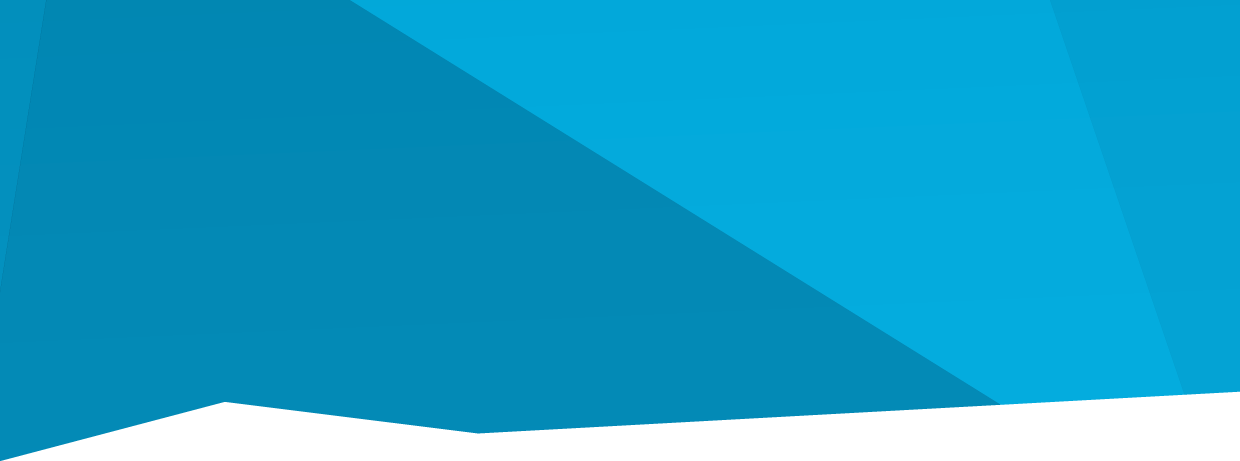 Slovenská republikaTLAČOVÁSPRÁVAInteligentný pomocník nielen pri kontrole hmotnostiBratislava 13. septembra 2017 – Chcete sa dostať do formy a neviete ako začať? Pracujete na svojej postave a potrebovali by ste mať lepší prehľad o svojich pokrokoch? Alebo ste len vyznávači zdravého životného štýlu a zaujíma vás ako na tom ste? Vyskúšajte novú inteligentnú váhu Veroval® od spoločnosti HARTMANN – RICO.Mnohých z nás trápi nejaké to kilo navyše, ale málokto si môže dovoliť osobného trénera alebo výživového poradcu. Aj keď sa snažíme dodržiavať zdravý životný štýl, bez dostatočnej kontroly pokrokov čoskoro strácame motiváciu, a naša snaha dostať sa do kondície potom často vychádza nazmar. Novinkou v portfóliu domácej diagnostiky Veroval je však inteligentná váha, ktorá môže post nášho osobného kouča čiastočne zastúpiť.„Neustále sa snažíme obohacovať svoje portfólio o produkty, ktoré budú zákazníkom užitočnými pomocníkmi v starostlivosti o zdravie. Všetci vieme, že zdravie a dobrá kondícia idú ruka v ruke. Preto sme sa rozhodli uviesť na trh inteligentnú osobnú váhu Veroval, ktorá slúži na analýzu optimálnej hmotnosti a telesného stavu," hovorí PR manažérka HARTMANN - RICO Irena Malá.Váha má celý rad výnimočných vlastností a analytických funkcií, ktoré využijú až štyri osoby. Môže sa tak stať výborným kontrolórom pre celú rodinu. Vďaka nej máte prehľad o svojej telesnej hmotnosti, podiele telesného tuku, vody a svalového tkaniva v tele, hmotnosti kostí, BMI indexe. Displej má sklápací stojan a je odnímateľný, aby sa váha mohla pohodlne ovládať cez rádiové pripojenie. Všetci, ktorí zápasia s nejakou formou nadváhy, ocenia aj automatické určenie ideálnej hmotnosti a vhodného kalorického príjmu.A čo viac? Údaje z inteligentnej váhy si možno po pripojení kábla jednoducho preniesť a uložiť do aplikácie Veroval® medi.connect v počítači, takže neprídete o žiadne dáta z mesačného váženia. Aplikácia funguje aj na mobilnom telefóne, aby ste svoje pokroky mohli mať stále po ruke a neustále sledovať.Inteligentnú osobnú váhu Veroval je možné zakúpiť v lekárňach, predajniach zdravotníckych potrieb a na internete za odporúčanú cenu 73,90 eur.O spoločnosti HARTMANN – RICOSpoločnosť HARTMANN – RICO vznikla v roku 1991 vstupom spoločnosti PAUL HARTMANN AG do podniku Rico Veverská Bítýška. Patrí medzi najvýznamnejších výrobcov a distribútorov zdravotníckych pomôcok a hygienických výrobkov v Českej republike. Viac ako 20 rokov pôsobí aj na území Slovenska so sídlom v Bratislave. 